УТВЕРЖДАЮПриказ директора колледжа от 25.05.2021 г. № 119/1РАБОЧАЯ ПРОГРАММа УЧЕБНОЙ ДИСЦИПЛИНЫОП.02 Экономика организациипрограмма подготовки специалистов среднего звенасреднего профессионального образования по специальности 46.02.01 Документационное обеспечение управления и архивоведение2021 г. СОДЕРЖАНИЕ1. паспорт ПРОГРАММЫ УЧЕБНОЙ ДИСЦИПЛИНЫэкономика организации1.1. Область применения программыПрограмма учебной дисциплины является частью основной профессиональной образовательной программы в соответствии с ФГОС по специальности (специальностям) СПО 46.02.01 «Документационное обеспечение управления и архивоведение».Программа учебной дисциплины может быть использована в образовательных учреждениях среднего профессионального образования.1.2. Место дисциплины в структуре основной профессиональной образовательной программы:Учебная дисциплина «Экономика организации» принадлежит к циклу общепрофессиональных дисциплин,устанавливает базовые знания для получения профессиональных знаний и умений.1.3. Цели и задачи дисциплины – требования к результатам освоения дисциплины:В результате освоения дисциплины обучающийся должен уметь:- рассчитывать по принятой методологии основные технико-экономические показатели деятельности организации;В результате освоения дисциплины обучающийся должен знать:- основные микро- и макроэкономические категории и показатели, методы их расчета.ОК 1. Понимать сущность и социальную значимость своей будущей профессии, проявлять к ней устойчивый интерес.ОК 2. Организовывать собственную деятельность, выбирать типовые методы и способы выполнения профессиональных задач, оценивать их эффективность и количество.ОК 3. Принимать решения в стандартных и нестандартных  ситуациях и нести за них ответственность ОК 4. Осуществлять поиск и использование информации, необходимой для эффективного выполнения профессиональных  задач, профессионального и личного развития.ОК 5. Использовать информационно- коммуникационные технологии в профессиональной деятельности.ОК 6. Работать в коллективе и команде, эффективно общаться с коллегами, руководством, потребителями.ОК 7 .Брать на себя ответственность за работу членов команды ( подчиненных), результат выполнения задания.ПК  1.1. Координировать работу организации (приемной руководителя), вести прием посетителей.ПК 1.2. Осуществлять работу по подготовке и проведению совещаний, деловых встреч, приемов и презентаций.ПК 1.3. Осуществлять подготовку деловых поездок руководителя и других сотрудников организации.1.4. Рекомендуемое количество часов на освоение программы дисциплины:максимальной учебной нагрузки обучающегося __72__ часа, в том числе:обязательной аудиторной учебной нагрузки обучающегося __48__ часов;самостоятельной работы обучающегося __24__ часа.2. СТРУКТУРА И СОДЕРЖАНИЕ УЧЕБНОЙ ДИСЦИПЛИНЫ2.1. Объем учебной дисциплины и виды учебной работы2.2. Примерный тематический план и содержание учебной дисциплины ________________________________________Для характеристики уровня освоения учебного материала используются следующие обозначения:1. – ознакомительный (узнавание ранее изученных объектов, свойств); 2. – репродуктивный (выполнение деятельности по образцу, инструкции или под руководством)3. – продуктивный (планирование и самостоятельное выполнение деятельности, решение проблемных задач)3. условия реализации программы дисциплины3.1. Требования к минимальному материально-техническому обеспечениюРеализация программы дисциплины требует наличия учебного кабинета Экономики; Оборудование учебного кабинета: - посадочные места по количеству обучающихся;- рабочее место преподавателя;- ПК;- Стенды, схемы, таблицыТехнические средства обучения: компьютерные.3.2. Информационное обеспечение обученияПеречень рекомендуемых учебных изданий, Интернет-ресурсов, дополнительной литературыОсновные источники: Кожевников Н.Н., Басова Т.Ф. Основы экономики.- ОИЦ «Академия», 2011Сафронов Н.А. Экономика организации (предприятия):учебник.- М.: Экономист, 2011Терещенко О.Н. Основы экономики: учебник.- М: Академия, 2011Борисов Е. Основы экономики: практикум. Задачи, тесты, ситуации.- М: Высшая школа, 2011 Чечевицина Л.Н. Экономика предприятия: учебное пособие для СПО.- М: Фникс,2012Зайцев Н.Л. Экономика промышленного предприятия: Учебник. – 6-е изд., перераб. и доп. – М.: ИНФРА – М, 2009.Экономика организаций (предприятий): учебник/ под ред. Н.А. Сафронова. – М.: Экономист 2008.Дополнительные источники: Грузинов В.П., Грибов В.Д. Экономика предприятия: учебное пособие – М.: Финансы и статистика, 2013Зайцев Н. Л. Экономика организации. М.,Ю Экзамен, 2010Зайцев Н.Л. Экономика промышленного предприятия. Практикум: Учеб. пособие. – 4-е изд. – М.: ИНФРА – М, 2010.Пястолов С.М. Экономическая теория.- М.:ОИЦ "Академия,2010Михайлушкин. Экономика. Практикум. М., Высшая школа, 2010.Скляревская Г.Н. Давайте говорить правильно! Новые и наиболее распространённые финансовые термины в современном русском языке: краткий словарь – справочник/ Г.Н. Скляревская, Е.Ю. Ваулина. – СПб.: Филологический факультет СПбГУ; М.: Издательский центр «Академия»,2010.Скляревская Г.Н. Давайте говорить правильно! Новые и наиболее распространённые экономические термины в современном русском языке: краткий словарь – справочник/ Г.Н. Скляревская, Е.Ю. Ваулина. – СПб.: Филологический факультет СПбГУ; М.: Издательский центр «Академия»,2010.Экономика фирмы: учеб. пособие/ под ред. О.И. Волкова, В.К. Скляренко. – М.: ИНФРА – М, 2014.Интернет – ресурсы:http://bankzadach.ru/ekonomika-predpriyatiya/index.phphttp://www.twirpx.comhttp://lib.rus.ec/b/204535/read4. Контроль и оценка результатов освоения ДисциплиныКонтроль и оценка результатов освоения дисциплины осуществляется преподавателем в процессе проведения практических занятий и лабораторных работ, тестирования, а также выполнения обучающимися индивидуальных заданий, проектов, исследований.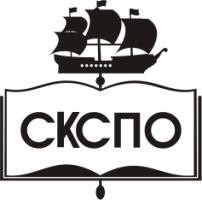 государственное автономное профессиональное образовательное учреждение Самарской области«Самарский колледж сервиса производственного оборудования имени Героя Российской ФедерацииЕ.В. Золотухина»стр.ПАСПОРТ ПРОГРАММЫ УЧЕБНОЙ ДИСЦИПЛИНЫ4СТРУКТУРА и содержание УЧЕБНОЙ ДИСЦИПЛИНЫ4-5условия реализации программы учебной дисциплины9Контроль и оценка результатов Освоения учебной дисциплины10Вид учебной работыОбъем часовМаксимальная учебная нагрузка (всего)72Обязательная аудиторная учебная нагрузка (всего) 48в том числе:     практические занятия24Самостоятельная работа обучающегося (всего)24Итоговая аттестация в форме дифференцированного зачётаИтоговая аттестация в форме дифференцированного зачётаНаименование разделов и темСодержание учебного материала, лабораторные и практические работы, самостоятельная работа обучающихся, курсовая работ (проект) (если предусмотрены)Содержание учебного материала, лабораторные и практические работы, самостоятельная работа обучающихся, курсовая работ (проект) (если предусмотрены)Содержание учебного материала, лабораторные и практические работы, самостоятельная работа обучающихся, курсовая работ (проект) (если предусмотрены)Содержание учебного материала, лабораторные и практические работы, самостоятельная работа обучающихся, курсовая работ (проект) (если предусмотрены)Содержание учебного материала, лабораторные и практические работы, самостоятельная работа обучающихся, курсовая работ (проект) (если предусмотрены)Содержание учебного материала, лабораторные и практические работы, самостоятельная работа обучающихся, курсовая работ (проект) (если предусмотрены)Содержание учебного материала, лабораторные и практические работы, самостоятельная работа обучающихся, курсовая работ (проект) (если предусмотрены)Содержание учебного материала, лабораторные и практические работы, самостоятельная работа обучающихся, курсовая работ (проект) (если предусмотрены)Содержание учебного материала, лабораторные и практические работы, самостоятельная работа обучающихся, курсовая работ (проект) (если предусмотрены)Содержание учебного материала, лабораторные и практические работы, самостоятельная работа обучающихся, курсовая работ (проект) (если предусмотрены)Объем часовУровень освоения1222222222234ВведениеВведениеВведениеВведениеВведениеВведениеВведениеВведениеВведениеВведение1Раздел 1.Организация в условиях рынкаОрганизация в условиях рынкаОрганизация в условиях рынкаОрганизация в условиях рынкаОрганизация в условиях рынкаОрганизация в условиях рынкаОрганизация в условиях рынкаОрганизация в условиях рынкаОрганизация в условиях рынкаОрганизация в условиях рынка21Тема 1.1.Содержание учебного материалаСодержание учебного материалаСодержание учебного материалаСодержание учебного материалаСодержание учебного материалаСодержание учебного материалаСодержание учебного материалаСодержание учебного материалаСодержание учебного материалаСодержание учебного материала11Тема 1.1.11111111Организация в системе национальной экономикеОрганизация в системе национальной экономике12Тема 1.1.Практические занятияПрактические занятияПрактические занятияПрактические занятияПрактические занятияПрактические занятияПрактические занятияПрактические занятияПрактические занятияПрактические занятия-Тема 1.1.Самостоятельная работа обучающихсяСамостоятельная работа обучающихсяСамостоятельная работа обучающихсяСамостоятельная работа обучающихсяСамостоятельная работа обучающихсяСамостоятельная работа обучающихсяСамостоятельная работа обучающихсяСамостоятельная работа обучающихсяСамостоятельная работа обучающихсяСамостоятельная работа обучающихся-Тема 1.2.Содержание учебного материалаСодержание учебного материалаСодержание учебного материалаСодержание учебного материалаСодержание учебного материалаСодержание учебного материалаСодержание учебного материалаСодержание учебного материалаСодержание учебного материалаСодержание учебного материала1Тема 1.2.11111111Организационно-правовые формы организаций (предприятий)Организационно-правовые формы организаций (предприятий)1Тема 1.2.Практические занятияПрактические занятияПрактические занятияПрактические занятияПрактические занятияПрактические занятияПрактические занятияПрактические занятияПрактические занятияПрактические занятия-Тема 1.2.Самостоятельная работа обучающихсяСамостоятельная работа обучающихсяСамостоятельная работа обучающихсяСамостоятельная работа обучающихсяСамостоятельная работа обучающихсяСамостоятельная работа обучающихсяСамостоятельная работа обучающихсяСамостоятельная работа обучающихсяСамостоятельная работа обучающихсяСамостоятельная работа обучающихся-Раздел 2.Производственная структура организацииПроизводственная структура организацииПроизводственная структура организацииПроизводственная структура организацииПроизводственная структура организацииПроизводственная структура организацииПроизводственная структура организацииПроизводственная структура организацииПроизводственная структура организацииПроизводственная структура организации7Тема 2.1.Содержание учебного материалаСодержание учебного материалаСодержание учебного материалаСодержание учебного материалаСодержание учебного материалаСодержание учебного материалаСодержание учебного материалаСодержание учебного материалаСодержание учебного материалаСодержание учебного материала1Тема 2.1.11111111Организация как хозяйствующий субъект в рыночной экономикеОрганизация как хозяйствующий субъект в рыночной экономике11,2Тема 2.1.Практические занятияПрактические занятияПрактические занятияПрактические занятияПрактические занятияПрактические занятияПрактические занятияПрактические занятияПрактические занятияПрактические занятия-211,2Тема 2.1.Самостоятельная работа обучающихся:1. Классификация предприятий.Самостоятельная работа обучающихся:1. Классификация предприятий.Самостоятельная работа обучающихся:1. Классификация предприятий.Самостоятельная работа обучающихся:1. Классификация предприятий.Самостоятельная работа обучающихся:1. Классификация предприятий.Самостоятельная работа обучающихся:1. Классификация предприятий.Самостоятельная работа обучающихся:1. Классификация предприятий.Самостоятельная работа обучающихся:1. Классификация предприятий.Самостоятельная работа обучающихся:1. Классификация предприятий.Самостоятельная работа обучающихся:1. Классификация предприятий.2211,2Тема 2.2.Содержание учебного материалаСодержание учебного материалаСодержание учебного материалаСодержание учебного материалаСодержание учебного материалаСодержание учебного материалаСодержание учебного материалаСодержание учебного материалаСодержание учебного материалаСодержание учебного материала1211,2Тема 2.2.1Производственная и организационная структура организацииПроизводственная и организационная структура организацииПроизводственная и организационная структура организацииПроизводственная и организационная структура организацииПроизводственная и организационная структура организацииПроизводственная и организационная структура организацииПроизводственная и организационная структура организацииПроизводственная и организационная структура организацииПроизводственная и организационная структура организации1211,2Тема 2.2.Практические занятияПрактические занятияПрактические занятияПрактические занятияПрактические занятияПрактические занятияПрактические занятияПрактические занятияПрактические занятияПрактические занятия211,2Тема 2.2.Самостоятельная работа обучающихся:1. Структура организации производства.Самостоятельная работа обучающихся:1. Структура организации производства.Самостоятельная работа обучающихся:1. Структура организации производства.Самостоятельная работа обучающихся:1. Структура организации производства.Самостоятельная работа обучающихся:1. Структура организации производства.Самостоятельная работа обучающихся:1. Структура организации производства.Самостоятельная работа обучающихся:1. Структура организации производства.Самостоятельная работа обучающихся:1. Структура организации производства.Самостоятельная работа обучающихся:1. Структура организации производства.Самостоятельная работа обучающихся:1. Структура организации производства.2211,2Тема 2.3.Содержание учебного материалаСодержание учебного материалаСодержание учебного материалаСодержание учебного материалаСодержание учебного материалаСодержание учебного материалаСодержание учебного материалаСодержание учебного материалаСодержание учебного материалаСодержание учебного материала211,2Тема 2.3.11Производственные и технологические процессыПроизводственные и технологические процессыПроизводственные и технологические процессыПроизводственные и технологические процессыПроизводственные и технологические процессыПроизводственные и технологические процессыПроизводственные и технологические процессыПроизводственные и технологические процессы1211,2Тема 2.3.Практические занятияПрактические занятияПрактические занятияПрактические занятияПрактические занятияПрактические занятияПрактические занятияПрактические занятияПрактические занятияПрактические занятия-211,2Тема 2.3.Самостоятельная работа обучающихсяСамостоятельная работа обучающихсяСамостоятельная работа обучающихсяСамостоятельная работа обучающихсяСамостоятельная работа обучающихсяСамостоятельная работа обучающихсяСамостоятельная работа обучающихсяСамостоятельная работа обучающихсяСамостоятельная работа обучающихсяСамостоятельная работа обучающихся-211,2Раздел 3.Экономические ресурсы организацииЭкономические ресурсы организацииЭкономические ресурсы организацииЭкономические ресурсы организацииЭкономические ресурсы организацииЭкономические ресурсы организацииЭкономические ресурсы организацииЭкономические ресурсы организацииЭкономические ресурсы организацииЭкономические ресурсы организации23211,2Тема 3.1.Содержание учебного материалаСодержание учебного материалаСодержание учебного материалаСодержание учебного материалаСодержание учебного материалаСодержание учебного материалаСодержание учебного материалаСодержание учебного материалаСодержание учебного материалаСодержание учебного материала211,2Тема 3.1.11Имущество и капиталИмущество и капиталИмущество и капиталИмущество и капиталИмущество и капиталИмущество и капиталИмущество и капиталИмущество и капитал211,2Тема 3.1.Практические занятияПрактические занятияПрактические занятияПрактические занятияПрактические занятияПрактические занятияПрактические занятияПрактические занятияПрактические занятияПрактические занятия211,2Тема 3.1.Самостоятельная работа обучающихся:1. Уставный капитал организацийСамостоятельная работа обучающихся:1. Уставный капитал организацийСамостоятельная работа обучающихся:1. Уставный капитал организацийСамостоятельная работа обучающихся:1. Уставный капитал организацийСамостоятельная работа обучающихся:1. Уставный капитал организацийСамостоятельная работа обучающихся:1. Уставный капитал организацийСамостоятельная работа обучающихся:1. Уставный капитал организацийСамостоятельная работа обучающихся:1. Уставный капитал организацийСамостоятельная работа обучающихся:1. Уставный капитал организацийСамостоятельная работа обучающихся:1. Уставный капитал организаций2211,2Тема 3.2.Содержание учебного материалаСодержание учебного материалаСодержание учебного материалаСодержание учебного материалаСодержание учебного материалаСодержание учебного материалаСодержание учебного материалаСодержание учебного материалаСодержание учебного материалаСодержание учебного материала1211,2Тема 3.2.111Основные средства организации (предприятия)Основные средства организации (предприятия)Основные средства организации (предприятия)Основные средства организации (предприятия)Основные средства организации (предприятия)Основные средства организации (предприятия)Основные средства организации (предприятия)1211,2Тема 3.2.Практические занятия:1.Определение коэффициентов, характеризующих структуру ОПФ и норм амортизации.2. Определение показателей эффективности использования ОПФ.Практические занятия:1.Определение коэффициентов, характеризующих структуру ОПФ и норм амортизации.2. Определение показателей эффективности использования ОПФ.Практические занятия:1.Определение коэффициентов, характеризующих структуру ОПФ и норм амортизации.2. Определение показателей эффективности использования ОПФ.Практические занятия:1.Определение коэффициентов, характеризующих структуру ОПФ и норм амортизации.2. Определение показателей эффективности использования ОПФ.Практические занятия:1.Определение коэффициентов, характеризующих структуру ОПФ и норм амортизации.2. Определение показателей эффективности использования ОПФ.Практические занятия:1.Определение коэффициентов, характеризующих структуру ОПФ и норм амортизации.2. Определение показателей эффективности использования ОПФ.Практические занятия:1.Определение коэффициентов, характеризующих структуру ОПФ и норм амортизации.2. Определение показателей эффективности использования ОПФ.Практические занятия:1.Определение коэффициентов, характеризующих структуру ОПФ и норм амортизации.2. Определение показателей эффективности использования ОПФ.Практические занятия:1.Определение коэффициентов, характеризующих структуру ОПФ и норм амортизации.2. Определение показателей эффективности использования ОПФ.Практические занятия:1.Определение коэффициентов, характеризующих структуру ОПФ и норм амортизации.2. Определение показателей эффективности использования ОПФ.2211,2Тема 3.2.Самостоятельная работа обучающихся:1. Основной капитал.Самостоятельная работа обучающихся:1. Основной капитал.Самостоятельная работа обучающихся:1. Основной капитал.Самостоятельная работа обучающихся:1. Основной капитал.Самостоятельная работа обучающихся:1. Основной капитал.Самостоятельная работа обучающихся:1. Основной капитал.Самостоятельная работа обучающихся:1. Основной капитал.Самостоятельная работа обучающихся:1. Основной капитал.Самостоятельная работа обучающихся:1. Основной капитал.Самостоятельная работа обучающихся:1. Основной капитал.2211,2Тема 3.3.Содержание учебного материалаСодержание учебного материалаСодержание учебного материалаСодержание учебного материалаСодержание учебного материалаСодержание учебного материалаСодержание учебного материалаСодержание учебного материалаСодержание учебного материалаСодержание учебного материала1211,2Тема 3.3.11Оборотные средства организации (предприятия)Оборотные средства организации (предприятия)Оборотные средства организации (предприятия)Оборотные средства организации (предприятия)Оборотные средства организации (предприятия)Оборотные средства организации (предприятия)Оборотные средства организации (предприятия)Оборотные средства организации (предприятия)1211,2Тема 3.3.Практические занятия:1. Определение оборотных средств в производственных запасах.2. Расчёт показателей использования оборотных средствПрактические занятия:1. Определение оборотных средств в производственных запасах.2. Расчёт показателей использования оборотных средствПрактические занятия:1. Определение оборотных средств в производственных запасах.2. Расчёт показателей использования оборотных средствПрактические занятия:1. Определение оборотных средств в производственных запасах.2. Расчёт показателей использования оборотных средствПрактические занятия:1. Определение оборотных средств в производственных запасах.2. Расчёт показателей использования оборотных средствПрактические занятия:1. Определение оборотных средств в производственных запасах.2. Расчёт показателей использования оборотных средствПрактические занятия:1. Определение оборотных средств в производственных запасах.2. Расчёт показателей использования оборотных средствПрактические занятия:1. Определение оборотных средств в производственных запасах.2. Расчёт показателей использования оборотных средствПрактические занятия:1. Определение оборотных средств в производственных запасах.2. Расчёт показателей использования оборотных средствПрактические занятия:1. Определение оборотных средств в производственных запасах.2. Расчёт показателей использования оборотных средств3211,2Тема 3.3.Самостоятельная работа обучающихсяСамостоятельная работа обучающихсяСамостоятельная работа обучающихсяСамостоятельная работа обучающихсяСамостоятельная работа обучающихсяСамостоятельная работа обучающихсяСамостоятельная работа обучающихсяСамостоятельная работа обучающихсяСамостоятельная работа обучающихсяСамостоятельная работа обучающихся2211,2Тема 3.4.Содержание учебного материалаСодержание учебного материалаСодержание учебного материалаСодержание учебного материалаСодержание учебного материалаСодержание учебного материалаСодержание учебного материалаСодержание учебного материалаСодержание учебного материалаСодержание учебного материала2211,2Тема 3.4.11Трудовые ресурсыТрудовые ресурсыТрудовые ресурсыТрудовые ресурсыТрудовые ресурсыТрудовые ресурсыТрудовые ресурсыТрудовые ресурсы2211,2Тема 3.4.Практические занятия:1. Производительности труда.2. Расчёт производительности труда.3. Расчёт зарплаты различных категорий работающихПрактические занятия:1. Производительности труда.2. Расчёт производительности труда.3. Расчёт зарплаты различных категорий работающихПрактические занятия:1. Производительности труда.2. Расчёт производительности труда.3. Расчёт зарплаты различных категорий работающихПрактические занятия:1. Производительности труда.2. Расчёт производительности труда.3. Расчёт зарплаты различных категорий работающихПрактические занятия:1. Производительности труда.2. Расчёт производительности труда.3. Расчёт зарплаты различных категорий работающихПрактические занятия:1. Производительности труда.2. Расчёт производительности труда.3. Расчёт зарплаты различных категорий работающихПрактические занятия:1. Производительности труда.2. Расчёт производительности труда.3. Расчёт зарплаты различных категорий работающихПрактические занятия:1. Производительности труда.2. Расчёт производительности труда.3. Расчёт зарплаты различных категорий работающихПрактические занятия:1. Производительности труда.2. Расчёт производительности труда.3. Расчёт зарплаты различных категорий работающихПрактические занятия:1. Производительности труда.2. Расчёт производительности труда.3. Расчёт зарплаты различных категорий работающих3211,2Тема 3.4.Самостоятельная работа обучающихся:1. Производительность труда.2. Формы и системы заработной платы в РФ.Самостоятельная работа обучающихся:1. Производительность труда.2. Формы и системы заработной платы в РФ.Самостоятельная работа обучающихся:1. Производительность труда.2. Формы и системы заработной платы в РФ.Самостоятельная работа обучающихся:1. Производительность труда.2. Формы и системы заработной платы в РФ.Самостоятельная работа обучающихся:1. Производительность труда.2. Формы и системы заработной платы в РФ.Самостоятельная работа обучающихся:1. Производительность труда.2. Формы и системы заработной платы в РФ.Самостоятельная работа обучающихся:1. Производительность труда.2. Формы и системы заработной платы в РФ.Самостоятельная работа обучающихся:1. Производительность труда.2. Формы и системы заработной платы в РФ.Самостоятельная работа обучающихся:1. Производительность труда.2. Формы и системы заработной платы в РФ.Самостоятельная работа обучающихся:1. Производительность труда.2. Формы и системы заработной платы в РФ.4211,2Раздел 4.Планирование хозяйственной деятельности организации (предприятия)Планирование хозяйственной деятельности организации (предприятия)Планирование хозяйственной деятельности организации (предприятия)Планирование хозяйственной деятельности организации (предприятия)Планирование хозяйственной деятельности организации (предприятия)Планирование хозяйственной деятельности организации (предприятия)Планирование хозяйственной деятельности организации (предприятия)Планирование хозяйственной деятельности организации (предприятия)Планирование хозяйственной деятельности организации (предприятия)Планирование хозяйственной деятельности организации (предприятия)8211,2Тема 4.1.Содержание учебного материалаСодержание учебного материалаСодержание учебного материалаСодержание учебного материалаСодержание учебного материалаСодержание учебного материалаСодержание учебного материалаСодержание учебного материалаСодержание учебного материалаСодержание учебного материала1211,2Тема 4.1.11111111Методы планирования, виды плановМетоды планирования, виды планов12Тема 4.1.Практические занятияПрактические занятияПрактические занятияПрактические занятияПрактические занятияПрактические занятияПрактические занятияПрактические занятияПрактические занятияПрактические занятия-2Тема 4.1.Самостоятельная работа обучающихсяСамостоятельная работа обучающихсяСамостоятельная работа обучающихсяСамостоятельная работа обучающихсяСамостоятельная работа обучающихсяСамостоятельная работа обучающихсяСамостоятельная работа обучающихсяСамостоятельная работа обучающихсяСамостоятельная работа обучающихсяСамостоятельная работа обучающихся-2Тема 4.2.Содержание учебного материалаСодержание учебного материалаСодержание учебного материалаСодержание учебного материалаСодержание учебного материалаСодержание учебного материалаСодержание учебного материалаСодержание учебного материалаСодержание учебного материалаСодержание учебного материала12Тема 4.2.1111Содержание и порядок разработки бизнес-планаСодержание и порядок разработки бизнес-планаСодержание и порядок разработки бизнес-планаСодержание и порядок разработки бизнес-планаСодержание и порядок разработки бизнес-планаСодержание и порядок разработки бизнес-плана12Тема 4.2.Практические занятия:1. Разработка бизнес-плана.Практические занятия:1. Разработка бизнес-плана.Практические занятия:1. Разработка бизнес-плана.Практические занятия:1. Разработка бизнес-плана.Практические занятия:1. Разработка бизнес-плана.Практические занятия:1. Разработка бизнес-плана.Практические занятия:1. Разработка бизнес-плана.Практические занятия:1. Разработка бизнес-плана.Практические занятия:1. Разработка бизнес-плана.Практические занятия:1. Разработка бизнес-плана.32Тема 4.2.Самостоятельная работа обучающихсяСамостоятельная работа обучающихсяСамостоятельная работа обучающихсяСамостоятельная работа обучающихсяСамостоятельная работа обучающихсяСамостоятельная работа обучающихсяСамостоятельная работа обучающихсяСамостоятельная работа обучающихсяСамостоятельная работа обучающихсяСамостоятельная работа обучающихся2Тема 4.3.Содержание учебного материалаСодержание учебного материалаСодержание учебного материалаСодержание учебного материалаСодержание учебного материалаСодержание учебного материалаСодержание учебного материалаСодержание учебного материалаСодержание учебного материалаСодержание учебного материала12Тема 4.3.1111Маркетинговая деятельность на предприятииМаркетинговая деятельность на предприятииМаркетинговая деятельность на предприятииМаркетинговая деятельность на предприятииМаркетинговая деятельность на предприятииМаркетинговая деятельность на предприятии12Тема 4.3.Практические занятияПрактические занятияПрактические занятияПрактические занятияПрактические занятияПрактические занятияПрактические занятияПрактические занятияПрактические занятияПрактические занятия-2Тема 4.3.Самостоятельная работа обучающихся:1. Основы рекламной деятельности.Самостоятельная работа обучающихся:1. Основы рекламной деятельности.Самостоятельная работа обучающихся:1. Основы рекламной деятельности.Самостоятельная работа обучающихся:1. Основы рекламной деятельности.Самостоятельная работа обучающихся:1. Основы рекламной деятельности.Самостоятельная работа обучающихся:1. Основы рекламной деятельности.Самостоятельная работа обучающихся:1. Основы рекламной деятельности.Самостоятельная работа обучающихся:1. Основы рекламной деятельности.Самостоятельная работа обучающихся:1. Основы рекламной деятельности.Самостоятельная работа обучающихся:1. Основы рекламной деятельности.22Раздел 5.Себестоимость, цена, прибыль и рентабельность – основные показатели деятельности предприятия (организации) Себестоимость, цена, прибыль и рентабельность – основные показатели деятельности предприятия (организации) Себестоимость, цена, прибыль и рентабельность – основные показатели деятельности предприятия (организации) Себестоимость, цена, прибыль и рентабельность – основные показатели деятельности предприятия (организации) Себестоимость, цена, прибыль и рентабельность – основные показатели деятельности предприятия (организации) Себестоимость, цена, прибыль и рентабельность – основные показатели деятельности предприятия (организации) Себестоимость, цена, прибыль и рентабельность – основные показатели деятельности предприятия (организации) Себестоимость, цена, прибыль и рентабельность – основные показатели деятельности предприятия (организации) Себестоимость, цена, прибыль и рентабельность – основные показатели деятельности предприятия (организации) Себестоимость, цена, прибыль и рентабельность – основные показатели деятельности предприятия (организации) 182Тема 5.1.Содержание учебного материалаСодержание учебного материалаСодержание учебного материалаСодержание учебного материалаСодержание учебного материалаСодержание учебного материалаСодержание учебного материалаСодержание учебного материалаСодержание учебного материалаСодержание учебного материала22Тема 5.1.111111111Издержки производства и себестоимость продукции, услуг.22Тема 5.1.Практические занятия:1. Определение экономии на условно-постоянных расходах и материальных затрат.2. Определение себестоимостиПрактические занятия:1. Определение экономии на условно-постоянных расходах и материальных затрат.2. Определение себестоимостиПрактические занятия:1. Определение экономии на условно-постоянных расходах и материальных затрат.2. Определение себестоимостиПрактические занятия:1. Определение экономии на условно-постоянных расходах и материальных затрат.2. Определение себестоимостиПрактические занятия:1. Определение экономии на условно-постоянных расходах и материальных затрат.2. Определение себестоимостиПрактические занятия:1. Определение экономии на условно-постоянных расходах и материальных затрат.2. Определение себестоимостиПрактические занятия:1. Определение экономии на условно-постоянных расходах и материальных затрат.2. Определение себестоимостиПрактические занятия:1. Определение экономии на условно-постоянных расходах и материальных затрат.2. Определение себестоимостиПрактические занятия:1. Определение экономии на условно-постоянных расходах и материальных затрат.2. Определение себестоимостиПрактические занятия:1. Определение экономии на условно-постоянных расходах и материальных затрат.2. Определение себестоимости32Тема 5.1.Самостоятельная работа обучающихся:1. Себестоимость товаров и услуг.Самостоятельная работа обучающихся:1. Себестоимость товаров и услуг.Самостоятельная работа обучающихся:1. Себестоимость товаров и услуг.Самостоятельная работа обучающихся:1. Себестоимость товаров и услуг.Самостоятельная работа обучающихся:1. Себестоимость товаров и услуг.Самостоятельная работа обучающихся:1. Себестоимость товаров и услуг.Самостоятельная работа обучающихся:1. Себестоимость товаров и услуг.Самостоятельная работа обучающихся:1. Себестоимость товаров и услуг.Самостоятельная работа обучающихся:1. Себестоимость товаров и услуг.Самостоятельная работа обучающихся:1. Себестоимость товаров и услуг.22Тема 5.2.Содержание учебного материалаСодержание учебного материалаСодержание учебного материалаСодержание учебного материалаСодержание учебного материалаСодержание учебного материалаСодержание учебного материалаСодержание учебного материалаСодержание учебного материалаСодержание учебного материала12Тема 5.2.111111ЦенообразованиеЦенообразованиеЦенообразованиеЦенообразование12Тема 5.2.Практические занятия:1. Ценообразование2. Определение цены и себестоимости.Практические занятия:1. Ценообразование2. Определение цены и себестоимости.Практические занятия:1. Ценообразование2. Определение цены и себестоимости.Практические занятия:1. Ценообразование2. Определение цены и себестоимости.Практические занятия:1. Ценообразование2. Определение цены и себестоимости.Практические занятия:1. Ценообразование2. Определение цены и себестоимости.Практические занятия:1. Ценообразование2. Определение цены и себестоимости.Практические занятия:1. Ценообразование2. Определение цены и себестоимости.Практические занятия:1. Ценообразование2. Определение цены и себестоимости.Практические занятия:1. Ценообразование2. Определение цены и себестоимости.32Тема 5.2.Самостоятельная работа обучающихся6:1. Цена и качествоСамостоятельная работа обучающихся6:1. Цена и качествоСамостоятельная работа обучающихся6:1. Цена и качествоСамостоятельная работа обучающихся6:1. Цена и качествоСамостоятельная работа обучающихся6:1. Цена и качествоСамостоятельная работа обучающихся6:1. Цена и качествоСамостоятельная работа обучающихся6:1. Цена и качествоСамостоятельная работа обучающихся6:1. Цена и качествоСамостоятельная работа обучающихся6:1. Цена и качествоСамостоятельная работа обучающихся6:1. Цена и качество22Тема 5.3.Содержание учебного материалаСодержание учебного материалаСодержание учебного материалаСодержание учебного материалаСодержание учебного материалаСодержание учебного материалаСодержание учебного материалаСодержание учебного материалаСодержание учебного материалаСодержание учебного материала22Тема 5.3.111111Прибыль и рентабельностьПрибыль и рентабельностьПрибыль и рентабельностьПрибыль и рентабельность22Тема 5.3.Практические занятия:1. Расчёт прибыли.2. Расчёт рентабельностиПрактические занятия:1. Расчёт прибыли.2. Расчёт рентабельностиПрактические занятия:1. Расчёт прибыли.2. Расчёт рентабельностиПрактические занятия:1. Расчёт прибыли.2. Расчёт рентабельностиПрактические занятия:1. Расчёт прибыли.2. Расчёт рентабельностиПрактические занятия:1. Расчёт прибыли.2. Расчёт рентабельностиПрактические занятия:1. Расчёт прибыли.2. Расчёт рентабельностиПрактические занятия:1. Расчёт прибыли.2. Расчёт рентабельностиПрактические занятия:1. Расчёт прибыли.2. Расчёт рентабельностиПрактические занятия:1. Расчёт прибыли.2. Расчёт рентабельности32Тема 5.3.Самостоятельная работа обучающихсяСамостоятельная работа обучающихсяСамостоятельная работа обучающихсяСамостоятельная работа обучающихсяСамостоятельная работа обучающихсяСамостоятельная работа обучающихсяСамостоятельная работа обучающихсяСамостоятельная работа обучающихсяСамостоятельная работа обучающихсяСамостоятельная работа обучающихся-2Раздел 6.Финансы предприятия (организации)Финансы предприятия (организации)Финансы предприятия (организации)Финансы предприятия (организации)Финансы предприятия (организации)Финансы предприятия (организации)Финансы предприятия (организации)Финансы предприятия (организации)Финансы предприятия (организации)Финансы предприятия (организации)122Тема 6.1.Содержание учебного материалаСодержание учебного материалаСодержание учебного материалаСодержание учебного материалаСодержание учебного материалаСодержание учебного материалаСодержание учебного материалаСодержание учебного материалаСодержание учебного материалаСодержание учебного материала12Тема 6.1.11111Финансы и финансовая системаФинансы и финансовая системаФинансы и финансовая системаФинансы и финансовая системаФинансы и финансовая система12Тема 6.1.Практические занятияПрактические занятияПрактические занятияПрактические занятияПрактические занятияПрактические занятияПрактические занятияПрактические занятияПрактические занятияПрактические занятия-2Тема 6.1.Самостоятельная работа обучающихся:1. Бюджетная система РФ.2. Налоговая система РФ.Самостоятельная работа обучающихся:1. Бюджетная система РФ.2. Налоговая система РФ.Самостоятельная работа обучающихся:1. Бюджетная система РФ.2. Налоговая система РФ.Самостоятельная работа обучающихся:1. Бюджетная система РФ.2. Налоговая система РФ.Самостоятельная работа обучающихся:1. Бюджетная система РФ.2. Налоговая система РФ.Самостоятельная работа обучающихся:1. Бюджетная система РФ.2. Налоговая система РФ.Самостоятельная работа обучающихся:1. Бюджетная система РФ.2. Налоговая система РФ.Самостоятельная работа обучающихся:1. Бюджетная система РФ.2. Налоговая система РФ.Самостоятельная работа обучающихся:1. Бюджетная система РФ.2. Налоговая система РФ.Самостоятельная работа обучающихся:1. Бюджетная система РФ.2. Налоговая система РФ.22Тема 6.2.Содержание учебного материалаСодержание учебного материалаСодержание учебного материалаСодержание учебного материалаСодержание учебного материалаСодержание учебного материалаСодержание учебного материалаСодержание учебного материалаСодержание учебного материалаСодержание учебного материала12Тема 6.2.1111Анализ финансового состояния предприятия (организации)Анализ финансового состояния предприятия (организации)Анализ финансового состояния предприятия (организации)Анализ финансового состояния предприятия (организации)Анализ финансового состояния предприятия (организации)Анализ финансового состояния предприятия (организации)12Тема 6.2.Практические занятия:1. Определение экономической эффективности капитальных вложений.Практические занятия:1. Определение экономической эффективности капитальных вложений.Практические занятия:1. Определение экономической эффективности капитальных вложений.Практические занятия:1. Определение экономической эффективности капитальных вложений.Практические занятия:1. Определение экономической эффективности капитальных вложений.Практические занятия:1. Определение экономической эффективности капитальных вложений.Практические занятия:1. Определение экономической эффективности капитальных вложений.Практические занятия:1. Определение экономической эффективности капитальных вложений.Практические занятия:1. Определение экономической эффективности капитальных вложений.Практические занятия:1. Определение экономической эффективности капитальных вложений.22Тема 6.2.Самостоятельная работа обучающихся:1. Показатели экономической эффективностиСамостоятельная работа обучающихся:1. Показатели экономической эффективностиСамостоятельная работа обучающихся:1. Показатели экономической эффективностиСамостоятельная работа обучающихся:1. Показатели экономической эффективностиСамостоятельная работа обучающихся:1. Показатели экономической эффективностиСамостоятельная работа обучающихся:1. Показатели экономической эффективностиСамостоятельная работа обучающихся:1. Показатели экономической эффективностиСамостоятельная работа обучающихся:1. Показатели экономической эффективностиСамостоятельная работа обучающихся:1. Показатели экономической эффективностиСамостоятельная работа обучающихся:1. Показатели экономической эффективности22Тема 6.3.Содержание учебного материалаСодержание учебного материалаСодержание учебного материалаСодержание учебного материалаСодержание учебного материалаСодержание учебного материалаСодержание учебного материалаСодержание учебного материалаСодержание учебного материалаСодержание учебного материала22Тема 6.3.11111Методика расчёта основных технико-экономических показателей организации (предприятия)Методика расчёта основных технико-экономических показателей организации (предприятия)Методика расчёта основных технико-экономических показателей организации (предприятия)Методика расчёта основных технико-экономических показателей организации (предприятия)Методика расчёта основных технико-экономических показателей организации (предприятия)22Тема 6.3.Практические занятия:1. Расчёт основных технико-экономических показателей организации.Практические занятия:1. Расчёт основных технико-экономических показателей организации.Практические занятия:1. Расчёт основных технико-экономических показателей организации.Практические занятия:1. Расчёт основных технико-экономических показателей организации.Практические занятия:1. Расчёт основных технико-экономических показателей организации.Практические занятия:1. Расчёт основных технико-экономических показателей организации.Практические занятия:1. Расчёт основных технико-экономических показателей организации.Практические занятия:1. Расчёт основных технико-экономических показателей организации.Практические занятия:1. Расчёт основных технико-экономических показателей организации.Практические занятия:1. Расчёт основных технико-экономических показателей организации.22Тема 6.3.Самостоятельная работа обучающихся Самостоятельная работа обучающихся Самостоятельная работа обучающихся Самостоятельная работа обучающихся Самостоятельная работа обучающихся Самостоятельная работа обучающихся Самостоятельная работа обучающихся Самостоятельная работа обучающихся Самостоятельная работа обучающихся Самостоятельная работа обучающихся -2Раздел 7.Внешнеэкономическая деятельность организации (предприятия)Внешнеэкономическая деятельность организации (предприятия)Внешнеэкономическая деятельность организации (предприятия)Внешнеэкономическая деятельность организации (предприятия)Внешнеэкономическая деятельность организации (предприятия)Внешнеэкономическая деятельность организации (предприятия)Внешнеэкономическая деятельность организации (предприятия)Внешнеэкономическая деятельность организации (предприятия)Внешнеэкономическая деятельность организации (предприятия)Внешнеэкономическая деятельность организации (предприятия)12Тема 7.1.Содержание учебного материалаСодержание учебного материалаСодержание учебного материалаСодержание учебного материалаСодержание учебного материалаСодержание учебного материалаСодержание учебного материалаСодержание учебного материалаСодержание учебного материалаСодержание учебного материала12Тема 7.1.1111111Организация (предприятие) на внешнем рынкеОрганизация (предприятие) на внешнем рынкеОрганизация (предприятие) на внешнем рынке12Тема 7.1.Практические занятияПрактические занятияПрактические занятияПрактические занятияПрактические занятияПрактические занятияПрактические занятияПрактические занятияПрактические занятияПрактические занятия-2Тема 7.1.Самостоятельная работа обучающихсяСамостоятельная работа обучающихсяСамостоятельная работа обучающихсяСамостоятельная работа обучающихсяСамостоятельная работа обучающихсяСамостоятельная работа обучающихсяСамостоятельная работа обучающихсяСамостоятельная работа обучающихсяСамостоятельная работа обучающихсяСамостоятельная работа обучающихся-2Всего:Всего:Всего:Всего:Всего:Всего:Всего:Всего:Всего:Всего:Всего:722Результаты обучения(освоенные умения, усвоенные знания)Формы и методы контроля и оценки результатов обучения должен уметь:- рассчитывать по принятой методологии основные технико-экономические показатели деятельности организации; должен знать:- основные микро- и макроэкономические категории и показатели, методы их расчета.Тестирование; индивидуальные задания;решение задач;исследования;дифференцированный зачёт.